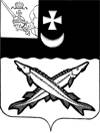 			ПРЕДСТАВИТЕЛЬНОЕ СОБРАНИЕ 		БЕЛОЗЕРСКОГО МУНИЦИПАЛЬНОГО РАЙОНА					РЕШЕНИЕОт 29.11.2016 №98Руководствуясь Бюджетным кодексом Российской Федерации, Федеральным законом от 06.10.2003 № 131-ФЗ «Об общих принципах организации местного самоуправления в Российской Федерации», законом области от 19.02.2008 № 1758 ОЗ «О бюджетном процессе в Вологодской области» (с изменениями и дополнениями), статьей 18 Устава района,Представительное Собрание районаРЕШИЛО:1.Внести в Положение о бюджетном процессе в Белозерском муниципальном районе, утвержденное решением Белозерского комитета районного самоуправления от 19.08.2003 №145 (с последующими изменениями и дополнениями) следующее дополнение:       1.2.Дополнить пункт 4.1 раздела 4 «Рассмотрение и утверждение решения Представительного Собрания района о районном бюджете, внесение изменений в решение Представительного Собрания района о районном бюджете » абзацем следующего содержания:«реестры источников доходов районного бюджета».        2.Настоящее решение вступает в силу с момента подписания и подлежит опубликованию в районной газете «Белозерье» и размещению на официальном сайте Белозерского муниципального района в информационно-телекоммуникационной сети «Интернет».    Председатель    Представительного Собрания района:			И.А.Голубева    Глава района:							          Е. В. ШашкинО внесении дополнения в Положение о бюджетном процессе в Белозерском муниципальном районе